     КОРЬ – «ЛЕТУЧАЯ  ИНФЕКЦИЯ»! 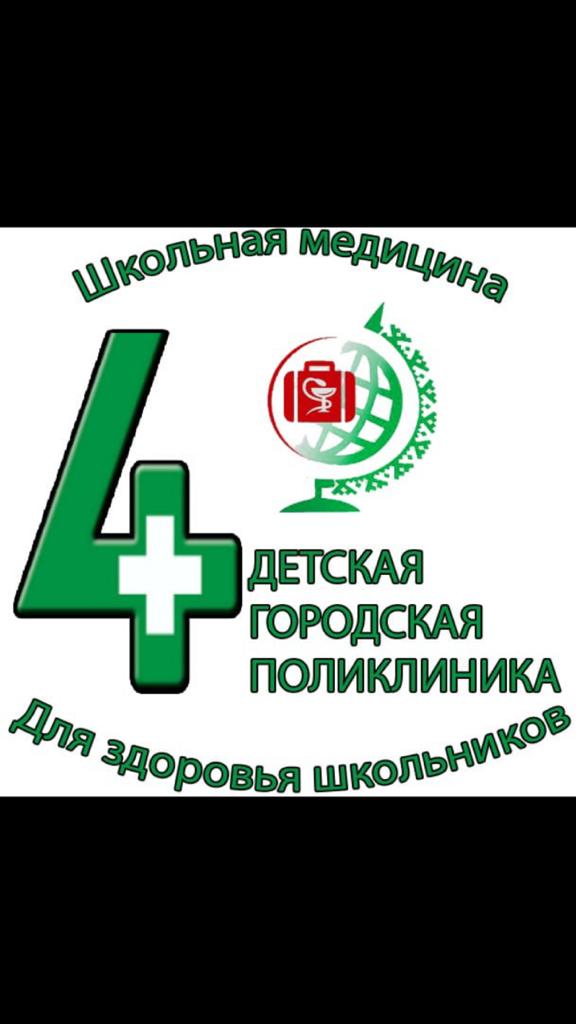                                            (памятка для населения)         Корь – острое инфекционное заболевание, характеризуется очень высокой заразностью и практически стопроцентной восприимчивостью. Лица, не болевшие корью и не привитые против нее,  остаются высоко восприимчивыми к кори в течение всей жизни и могут заболеть в любом возрасте.        Заболевание вызывается  вирусом, который поражает кожные покровы, конъюнктивы,  слизистые  оболочки дыхательной системы и ротовой полости. Вирус теряет свою активность  при нагревании, ультрафиолетовом облучении и под действием дезинфицирующих средств.           Источником инфекции является больной человек. Основной способ передачи вируса – воздушно-капельный, но заражение может происходить также при вдыхании инфицированной пыли. Вирус передается  вместе с микрокапельками слизи из носа, рта, гортани  при кашле, чихании, разговоре.  Заболевание протекает в определенной последовательности, выделят 3 периода:Инкубационный период  длительностью 7-14 дней, когда заражение уже произошло, а симптомы отсутствуют;Период неспецифических симптомов начинается с повышения температура тела, через 12 часов отмечается раздражение слизистой оболочки глаз, светобоязнь, затем насморк, саднящий кашель, через 2 дня беловатые высыпания на слизистой щек, через 2 дня внезапно появляется сыпь.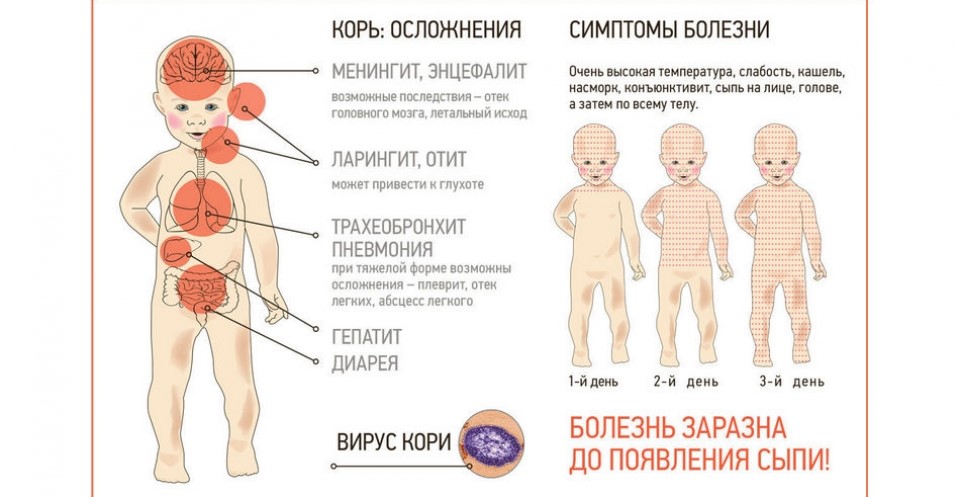 Период сыпи протекает поэтапно, сыпь распространяется сверху вниз: 1-й день высыпания на лице, шее;2-й день – на туловище, руках, бедрах;3-й день -  на голенях, стопах, покрывает все тело. Сыпь исчезает в том же порядке, как появилась, сохраняется 4-7 дней, нормализуется температура, уменьшаются катаральные явления.      Факторы риска Отсутствие вакцинации.  У детей и взрослых, не вакцинированных против кори, риск заболеть при контакте с больным человеком гораздо выше, чем у привитых. Международные поездки.  Люди, путешествующие в развивающиеся страны, где корь является более распространенной, подвержены более высокому риску инфицирования.Иммунодефицит, недостаток витамина А создают более высокий риск заражения и тяжелого течения болезни.     У переболевших корью сохраняется пожизненный иммунитет!         При кори возможны осложнения, связанные с работой различных органов и систем организма, в том числе центральной нервной, дыхательной и пищеварительной систем.
Корь  –   «летучая» инфекция: при появлении больного на первом этаже многоэтажного здания,  непривитой  человек может  заразиться  на последнем этаже. Тяжелая форма кори смертельно опасна развитием пневмонии и коревого энцефалита.         В последние годы преимущественно болеют взрослые люди, у них, как правило, заболевание протекает значительно тяжелее, чем у детей. В случае встречи не привитого человека с источником инфекции возникает большая вероятность развития заболевания.Корь поражает только человека и вакцина против неё обеспечивает практически  100% защиту.                                                 МЕРЫ ПРОФИЛАКТИКИПрививки  против кори проводят детям от года до 17 лет (включительно) – в соответствии с Национальным календарем профилактических прививок в  12 месяцев с последующей ревакцинацией в 6 лет и взрослым в возрасте до 35 лет (включительно) не болевшим, не привитым, привитым однократно, не имеющим сведений о прививках против кори; взрослым от 36 до 55 лет(включительно), относящимся к группам риска.  Помните! Наиболее эффективной мерой профилактики кори являетсяиммунизация!